Very Attractive MineralsCan you identify the minerals?  Which are magnetic?Iron Ore (hematite, magnetite, taconite)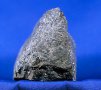 Most common metallic element (others:  cobalt, nickel)4th most common element in the Earth (mainly in the core)98% used to make steelLargest producers are Russia, Brazil, China, Australia, India, USAOil Shale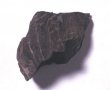 Contains feldspar, quartz, mica, pyrite, organic matter¾ of sedimentary rock on Earth’s crustWorld’s largest reserve under NW ColoradoExtract oil; slate for paving and roofingCoal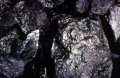 4 types:  lignite, subbituminous, bituminous, anthraciteFormed from compressed plant materialOne of the world’s major energy sources (23% of all energy consumed and more than half of electrical energy in the USA)Steel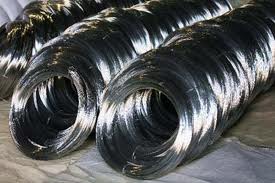 Made from iron ore, limestone, and coal alloyed (covered) with carbon to strengthen itFor building, transport, electronics, medicine, paint, ink, cosmetics, fertilizerBasalt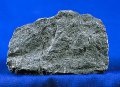 Formed from lava from a volcanoUnderlies more of the earth’s surface than any other rockLargest producers India, Russia, Iceland, Canada, China, USAUsed for road base, in concrete, railroad ballast, filter stone in drain fields, floor tiles, monumentsCopper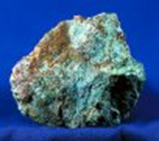 Lead producers Chile, USA, IndonesiaMalleable (can be hammered and molded into shapes) and ductile (drawn into wire)Used for electrical wiring, electronics, plumbing, tubing, machinery, coatings, coins, feed, fertilizerPyrite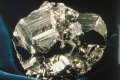 Used as jewelry, to manufacture sulfuric acid and sulfur dioxide, pellets of pressed dust used to recover iron, gold, copper, cobalt, nickelMany thanks to SME’s MEC for the activity, information, and supplies.  To learn more and access free educational material, visit www.MineralsEducationCoalition.org. 